WNIOSEK O PRZYJĘCIE DZIECKA DO KLASY PIERWSZEJ SZKOŁY PODSTAWOWEJ ZAKONU PIJARÓW W WARSZAWIEw roku szkolnym 2022/2023Dane dzieckaDziecko odbyło wymagane przygotowanie przedszkolne w …………………………... (pełna nazwa i adres przedszkola, numer telefonu)* Dziecko posiada opinię poradni psychologiczno-pedagogicznej o możliwości rozpoczęcia nauki w szkole podstawowej                                                      (nr opinii, data wydania)* Dotyczy sześciolatków, które nie korzystały z wychowania przedszkolnego. Kopię opinii należy dołączyć do wniosku.Informuję, że szkołą obwodową mojego dziecka według miejsca zamieszkania jest:(pełna nazwa i adres szkoły, numer telefonu)Dane adresowe rodziców/ opiekunów prawnychOŚWIADCZENIEOświadczam, że dane dotyczące miejsca zamieszkania rodziców kandydata i kandydata są prawdziwe. Jestem świadomy odpowiedzialności karnej za złożenie fałszywego oświadczenia. (art. 151 ust. 2 i 3 ustawy z dnia 14 grudnia 2016 r. Prawo oświatowe).………………………………….                                                             …………………………….                    (podpis ojca)                                                                                                   (podpis matki)Informacja o wybranych szkołach, do których kandydat aplikuje lub zamierza aplikować 
w kolejności od najbardziej do najmniej preferowanych:DODATKOWE INFORMACJEDziecko pochodzi z rodziny wielodzietnej  TAK/NIEDziecko przebywa w rodzinie zastępczej TAK/NIEDziecko pozostaje pod opieką tylko jednego z rodziców TAK/NIEW wyżej wymienionych przypadkach należy dołączyć kopię stosownych dokumentów: oświadczenie rodzica/opiekuna prawnego o wielodzietności rodziny kandydata; kopię prawomocnego wyroku sądu rodzinnego orzekającego rozwód lub separację lub kopię aktu zgonu oraz oświadczenie o samotnym wychowywaniu dziecka oraz niewychowywaniu dziecka wspólnie z jego rodzicem; kopię dokumentu poświadczającego objęcie dziecka pieczą zastępczą. Przy składaniu kopii rodzic ma obowiązek przedstawić oryginały tych dokumentów podczas drugiego etapu rekrutacji.Dziecko, którego rodzeństwo uczęszcza do Szkoły Podstawowej Zakonu Pijarów 
w Warszawie lub do Pijarskiego Przedszkola w Warszawie TAK/NIE.   Imię/imiona rodzeństwa: Dziecko, którego rodzeństwo jest absolwentem Pijarskich Szkół w Warszawie   TAK/NIE .Imiona rodzeństwa Dziecko pracownika Pijarskiej Szkoły lub Pijarskiego Przedszkola w Warszawie   TAK/NIEDziecko z parafii NMP Królowej Wyznawców na Siekierkach   TAK/NIEJakie motywy przyświecały wyborowi przez Państwa szkoły pijarskiej? ……………………………..                        ……………………………..                        ……………………..       (miejscowość i data)                                   (podpis ojca)                                           (podpis matki)DEKLARACJA RODZICÓW / PRAWNYCH OPIEKUNÓWCharakter naszej szkoły opiera się na:chrześcijańskiej koncepcji człowieka i świata;integralnej formacji osoby w trzech wymiarach: indywidualnym, społecznym 
i religijnym;współpracy rodziców – nauczycieli – uczniów w dziele wychowania;zaangażowaniu w ciągłą formację i katolicki styl życia;Czy akceptują Państwo wychowanie opierające się na etyce katolickiej proponowanej przez naszą szkołę?TAK						NIECzy  zobowiązują się Państwo do współpracy w dziele wychowania religijnego, jakie proponuje nasza szkoła oraz do włączania się w proponowane przez szkołę działania mające na celu edukację, wychowanie, formację dzieci i młodzieży?TAK						NIESzkoła zapewnia wysoki poziom nauki oraz siatkę godzin, która przekracza znacznie ramowy plan nauczania oraz proponuje swoim uczniom szeroki wachlarz zajęć pozalekcyjnych tj. gra na instrumentach, schola, zajęcia teatralne, judo, basen, logopedia, gimnastyka korekcyjna, terapia pedagogiczna, zaj. plastyczne, nauka języków obcych, szachy i wiele innych. Czy zgadzają się Państwo na pokrycie z własnych funduszy zwiększonej liczby godzin przedmiotowych oraz zajęć dodatkowych, na prowadzenie których szkoła nie otrzymuje środków z budżetu miasta?TAK						NIEWarszawa, dn………………………..                                                                                                                                     ……………………………………….                                                                                                                 (podpisy rodziców/prawnych opiekunów)Potwierdzam  odbiór  dokumentówWarszawa, dn……………….                                   ………………………………………..REKRUTACJA 2022/2023Klauzula informacyjnaZgodnie  z  art.  24  Ustawy  o  Ochronie  Danych  Osobowych  oraz  z  art.  13  ust.  1  i  2  RODO informuję, że:1. Administratorem Pani/Pana danych osobowych oraz danych Dziecka jest Szkoła Podstawowa Zakonu Pijarów  im. o. Onufrego Kopczyńskiego w Warszawie, ul. Gwintowa 3, 00-704 Warszawa.2. Pani/Pana dane osobowe oraz dane Dziecka przetwarzane będą dla celu organizacji 
i przeprowadzenia rekrutacji.3. Podstawą do przetwarzania danych osobowych jest zgoda na przetwarzanie danych osobowych.4. Podanie danych jest dobrowolne, jednak konieczne do realizacji celów, do jakich zostały zebrane. Brak danych i brak zgody na ich przetwarzanie będzie skutkowało brakiem  możliwości uczestnictwa w procesie rekrutacji do klasy pierwszej Szkoły Podstawowej Zakonu Pijarów w Warszawie. 5. Dane nie będą udostępniane podmiotom zewnętrznym z wyjątkiem przypadków przewidzianych przepisami prawa.6. Dane przechowywane będą przez okres niezbędny do realizacji wyżej określonych celów.7. Posiada Pani/Pan prawo dostępu do treści swoich danych i danych Dziecka z zastrzeżeniem przepisów prawa: prawo ich sprostowania, usunięcia, ograniczenia przetwarzania, prawo do przenoszenia danych, prawo do wniesienia sprzeciwu, prawo do cofnięcia zgody w dowolnym momencie.8. Ma Pani/Pan prawo do wniesienia skargi do organu nadzorczego (w rozumieniu RODO) dotyczącej przetwarzania danych.9. Pani/Pana dane oraz dane Dziecka nie będą przetwarzane w sposób zautomatyzowany i nie będą poddawane profilowaniu.B) Zgoda na przetwarzanie danych w procesie rekrutacjiJa, niżej podpisany/a/  wyrażam zgodę na udział syna/córki  w procesie rekrutacyjnym do klasy pierwszej Szkoły Podstawowej Zakonu Pijarów im. 
o. Onufrego Kopczyńskiego w Warszawie.[  ]  TAK     [  ]    NIEWyrażam zgodę na przetwarzanie danych osobowych mojego dziecka oraz moich przez Szkołę w celu  uczestnictwa w procesie rekrutacji. [  ]  TAK    [  ]    NIEOświadczam, że zapoznałem się z klauzulą informacyjną.[  ]  TAK     [  ]    NIE……………………………..                                      ……………………………                                                                                    ……………………………        (data)                                                                                                          (czytelnie imię i nazwisko rodziców/ prawnych opiekunów)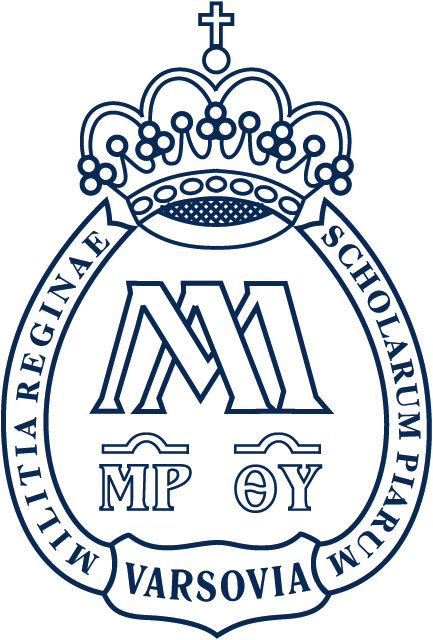 Szkoła Podstawowa Zakonu Pijarówim. O. Onufrego Kopczyńskiego w Warszawieul. Gwintowa 3, 00-704 Warszawa, tel. 22 841 28 76www.warszawa.pijarzy.pl; e-mail: sekretariat.szkolywarszawa@pijarzy.plImię (imiona) i nazwisko dzieckaData i miejsce urodzeniaPESELAdres zamieszkania (miejscowość, kod pocztowy, nr domu, nr mieszkania)Imię i nazwisko matkiNr telefonuE-mailAdres zamieszkania (jeśli inny niż dziecka)Imię i nazwisko ojcaNr telefonuE-mailAdres zamieszkania (jeśli inny niż dziecka)